8TH GRADE UNIT 1 STUDY GUIDE: GEORGIA’S BEGINNINGS[GSE SS8H1]What region of the United States is Georgia located in? Southeastern USName the 3 cities on Georgia’s Fall Line. Columbus, Macon & AugustaDescribe the purpose of Georgia’s Fall Line. What 2 regions are separated by it? Georgia’s Fall Line separates the Piedmont from the Coastal Plain. It is where elevation and soil changes occur. How do the Barrier Islands protect the mainland of Georgia? They protect mainland Georgia from erosion by the wind, waves, and water.Name the 3 rivers that form part of Georgia’s borders with neighboring states. Savannah, Chattahoochee & St. Mary’s Define climate. Climate is the general description of weather over a period of time.What industry is most affected by Georgia’s climate? AgricultureHow does Georgia’s climate help its economy? Long growing seasons and adequate moisture in most years allow a wide variety of crops to be produced.How does Georgia’s mild climate attract businesses to the area? Lower heating and air conditioning costs save the companies money.What states and ocean border Georgia? South Carolina, North Carolina, Florida, Alabama, Tennessee & Atlantic OceanList 3 facts about each of Georgia’s physiographic regions and that make each region different from the other and their relative location in the state. Refer to your foldable. Georgia’s two most important seaport cities are______________ and ________________. Savannah & BrunswickName the largest region of Georgia. Coastal PlainWhat region of Georgia has the most people? PiedmontWhat region is Atlanta located in? PiedmontWhich geographical region of Georgia is characterized by its red clay, gently sloping hills, and location near the fall line? PiedmontWhat is the highest peak in Georgia? Brasstown BaldIn which hemisphere is Georgia located in? NorthwesternIn what area of Georgia is the Appalachian Plateau? Northwestern CornerName 3 examples of a product grown or manufactured in Georgia.  Peaches, Peanuts, & PoultryWhat facility employs 55,300 people and is the largest employer in the state? Hartsfield-Jackson International AirportDue to its location, the city in Georgia most likely to experience the direct hit of a hurricane is ______________.  SavannahWhy is it important for Georgia to maintain and improve the transportation infrastructure (essential roads, railroads, ports, airports)?  Infrastructure is important for trade to continue to increase and expand.How has climate affected the economic growth of our state?  Give one example. Many international headquarters for businesses are located in our state due to our mild climate. Manufacturing plants have also relocated to our state due to our mild climate. Choose a region of Georgia and describe the region AND explain the impact of the region on the growth of our state. Act as if you are writing to someone who does not know anything about the area! Refer to your foldable for specific information regarding each region.[GSE SS8H1] Be able to describe characteristics of American Indians living in GA at the time of European contact; include culture, food, weapons/tools, and shelter. Emphasis on the Mississippian, but also knowledge of the existence of the Paleo, Archaic and Woodland.Be able to identify the following numbered features on the GA map.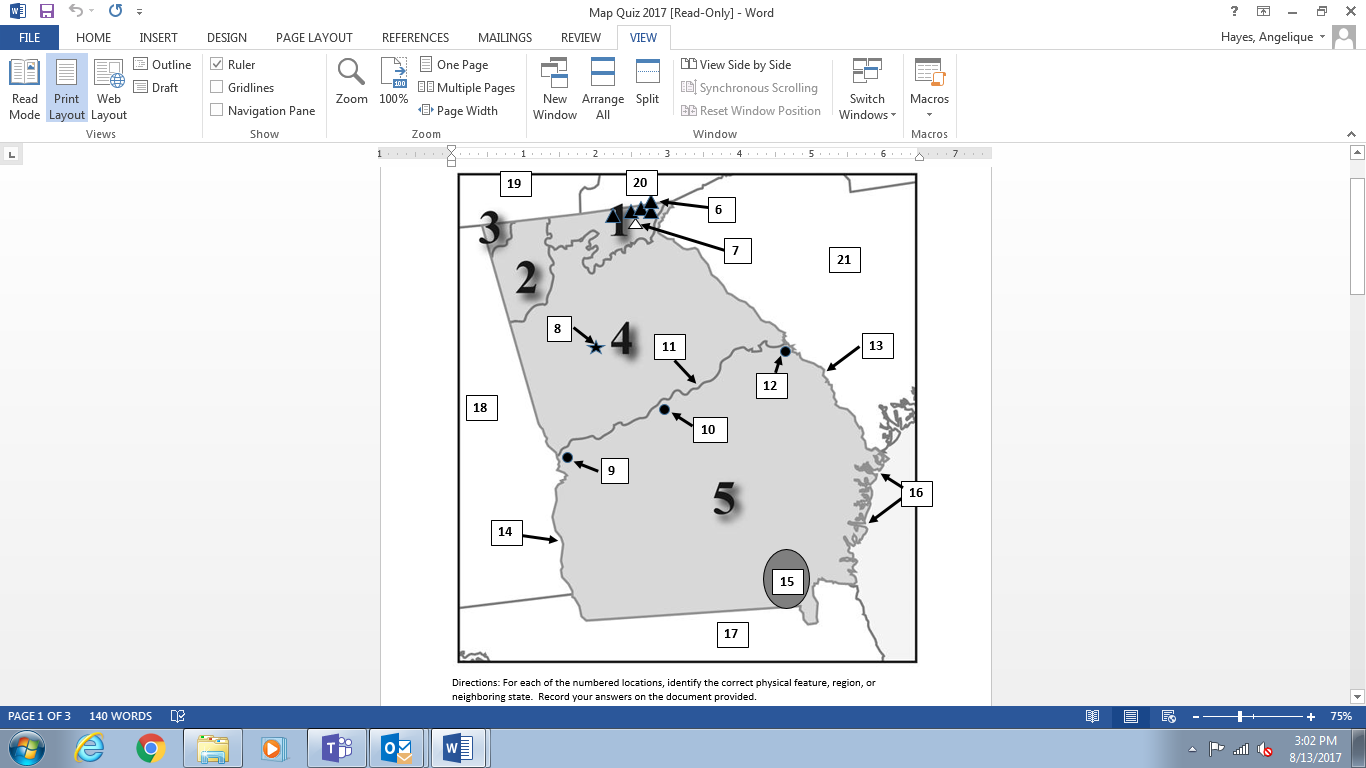 